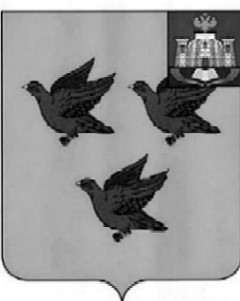 РОССИЙСКАЯ ФЕДЕРАЦИЯОРЛОВСКАЯ ОБЛАСТЬАДМИНИСТРАЦИЯ ГОРОДА ЛИВНЫПОСТАНОВЛЕНИЕ7 июня 2024  года                                                                                              № 44         г. ЛивныО внесении изменений в постановление администрации  города Ливны от 30 сентября 2011 года  №  30 «Об оплате труда  работников муниципальных общеобразовательных организаций  города Ливны Орловской области»В    целях поддержания нормативной правовой базы в актуальном состоянии администрация города Ливны постановляет: 	1.  Внести   в   постановление  администрации  города   Ливны   от       30 сентября 2011 года № 30 «Об оплате  труда работников муниципальных общеобразовательных организаций города Ливны Орловской области»  следующие изменения:1)  пункт 14 приложения  6  к Положению об оплате труда работников  муниципальных общеобразовательных  организаций города Ливны  Орловской области изложить в следующей редакции:«14. Выплаты стимулирующего характера работникам образовательных организаций устанавливаются в целях повышения социального статуса и профессионального престижа по результатам инновационной деятельности за превышение объемных показателей, сложность, классность, напряженность, высокие достижения в труде, особые условия труда, осуществление методических и координационных функций, личный творческий вклад в организацию деятельности образовательной организации, создание условий для сохранения и укрепления здоровья обучающихся.».2. Опубликовать настоящее постановление в газете «Ливенский вестник» и разместить на официальном сайте администрации города в сети Интернет.3.   Контроль за исполнением настоящего постановления возложить на заместителя главы администрации города по социальным вопросам.Глава города                                                                                    С. А. Трубицин